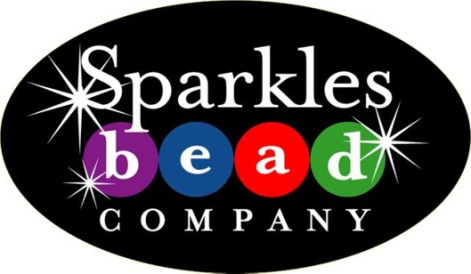 Sparkles Bead NewsletterHello fellow Beaders,Some great new products have arrived at the store and we have some exciting classes coming up.Just in:  Pandora-style big hole beads and chain More Chinese Crystals New tools including the Wubber Looping Pliers (for perfect loops)Classes for February and March will be as follows:February:Leather Wrap Bracelet - February 22nd from 6pm – 8pm March:Macramé Lanyard – March 1stfrom 6pm – 8pmTaught by a guest instructor Bling-it-up! Class – March 15th from 6pm - 8pmBring in an object that needs a little personality. We’ll show you how to glue on Swarovski flat back crystals and make it Sparkle! (ideas.. cell phone case, jeans, purse, shoes)Wire Wrap class - Late March or early April (date to be determined) We had a great time at our first Ladies Night Out. The group brought in food and beverages and had a lot of fun creating jewelry and catching up. If you're interested in a Ladies Night Out gathering, give us a call.Come in anytime to work on your St. Patrick's Day and Easter projects! NancySparkles Bead Co.207 5th St. (downtown Castle Rock)303-663-BEAD (2323) |www.sparklesbead.com